					Miejsce i data podpisania _______________________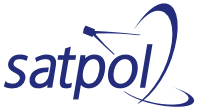 CESJA UMOWY nr _______________              DOSTAWCA USŁUGSATPOL sp. z o.o. sp.komandytowa z siedzibą w Gnieźnie przy ul. Roosevelta 53, 62-200 Gniezno, REGON 631277405 NIP 7841985819 wpisana do rejestru przedsiębiorców prowadzonym przez Sąd Rejonowy Poznań - Nowe Miasto i Wilda w Poznaniu, IX Wydział Gospodarczy Krajowego Rejestru Sądowego pod nr KRS 0000796389.CEDENT(przekazuje prawa i obowiązki wynikające z Umowy o świadczenie usług telekomunikacyjnych wraz z załącznikami)Imię i Nazwisko __________ ______________________________________________________________________,Kod pocztowy ______________________, Miejscowość ________________________________________________,Adres ________________________________________________________________________________________,PESEL _______________________________________, NIP ____________________________________________,Rodzaj dowodu tożsamości _______________________, Seria i nr _______________________________________,MIEJSCE ŚWIADCZENIA USŁUGI / ADRES ZAKOŃCZENIA SIECIKod pocztowy ______________________, Miejscowość ________________________________________________,Adres ________________________________________________________________________________________,CESJONARIUSZ(przejmuje prawa i obowiązki wynikające z Umowy o świadczenie usług telekomunikacyjnych wraz z załącznikami)Imię i Nazwisko ________________________________________________________________________________,Kod pocztowy ______________________, Miejscowość ________________________________________________,Adres ________________________________________________________________________________________,PESEL _______________________________________, NIP ____________________________________________,Rodzaj dowodu tożsamości _______________________, Seria i nr _______________________________________,